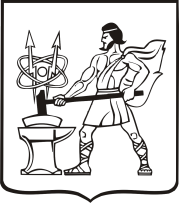 СОВЕТ ДЕПУТАТОВ ГОРОДСКОГО ОКРУГА ЭЛЕКТРОСТАЛЬМОСКОВСКОЙ ОБЛАСТИРЕШЕНИЕот 22.06.2020 № 434/73Об освобождении от обязанностей члена Избирательной комиссии городского округа Электросталь Московской области         Рассмотрев личное заявление  Ермаковой Алёны Юрьевны о досрочном прекращении обязанностей члена избирательной комиссии городского округа Электросталь Московской области,   в соответствии с частями 2, 3.1 статьи 22, частью 6 статьи 24, частью 6 статьи  29 Федерального  закона  от   12.06.2002  №	 67-ФЗ «Об основных гарантиях избирательных прав и права на участие в референдуме граждан Российской Федерации», статьей 12 Закона Московской области от 04.06.2013 № 46/2013-ОЗ «О муниципальных выборах в Московской области», статьей 10 Методических рекомендаций о порядке формирования территориальных избирательных комиссий муниципальных образований, окружных и участковых избирательных комиссий, утвержденных постановлением Центральной избирательной комиссии Российской Федерации от 17.02.2010 № 192/1337-5, руководствуясь Уставом городского округа Электросталь Московской области, Совет депутатов городского округа Электросталь Московской области РЕШИЛ:          1. Освободить Ермакову Алёну Юрьевну от обязанностей члена Избирательной комиссии городского округа Электросталь Московской области с правом решающего голоса до истечения срока полномочий.2. Направить настоящее решение в Избирательную комиссию Московской области и в Избирательную комиссию городского округа Электросталь Московской области.3. Опубликовать настоящее решение в газете «Официальный вестник» и разместить его на официальном сайте городского округа Электросталь Московской области в информационно-телекоммуникационной сети Интернет по адресу: www.electrostal.ru .4. Источником финансирования опубликования настоящего решения принять денежные средства бюджета городского округа по подразделу 0113 "Другие общегосударственные вопросы" раздела 0100 "Общегосударственные вопросы".5. Настоящее решение вступает в силу после его официального опубликования.Временно исполняющий полномочияГлавы городского округа								И.Ю. ВолковаПредседатель Совета депутатов городского округа									В.А. Кузьмин